Admit link-https://admissiondgmrc.in/student_login.aspx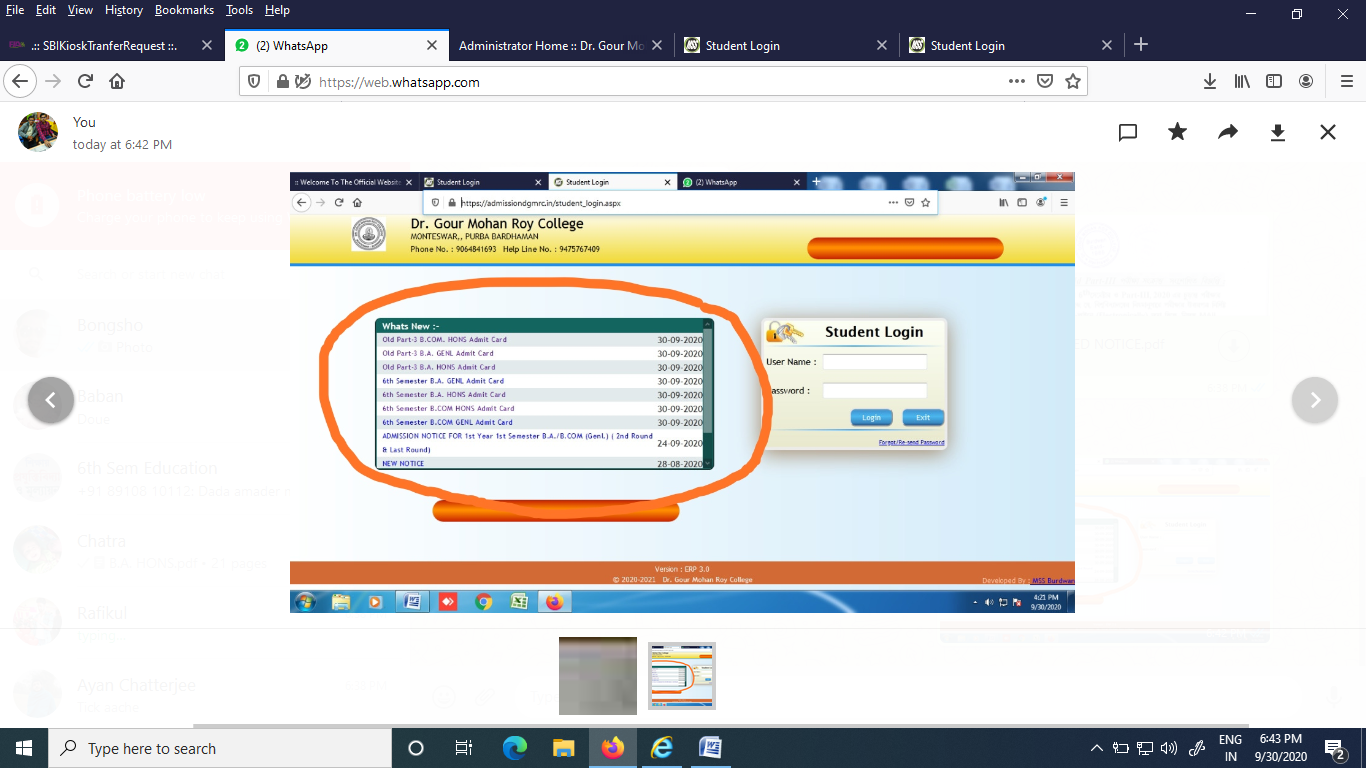 